ПРОГРАММА ПОВЫШЕНИЯ КВАЛИФИКАЦИИ«Основы сварочного производства»Шифр программы: ППК-II-ССП-П360/48Москва 2018 г.Содержание1 Введение	32 Общая характеристика модуля	43 Техническое обеспечение обучения	74 Учебный план	91 ВведениеНастоящая Программа повышения квалификации «Основы сварочного производства» направлена на подготовку специалистов сварочного производства из числа специалистов, имеющих среднее профессиональное образование и высшее образование по специальностям, входящим в перечень области образования «Инженерное дело, технологии и технические науки» с объемом подготовки по сварочному производству менее 16 часов или без таковой.2 Общая характеристика модуляСпециальность: Специалист сварочного производства;Начальная подготовка: среднее профессиональное образование, высшее образование по специальностям, входящим в перечень области образования «Инженерное дело, технологии и технические науки» с объемом подготовки по сварочному производству менее 16 часов или без таковой;Курс: Повышение квалификации;Форма обучения: очная (с отрывом от работы);Продолжительность обучения: 48 часов;Режим занятий: 8 аудиторных часов в день.Цель обучения: Приобретение, систематизация и углубление знаний, а также формирование и отработка умений и навыков, необходимых специалисту сварочного производства для организации, подготовки и контроля производственной деятельности сварочного участка.По окончании курса обучения специалист сварочного производства приобретает перечисленные ниже ЗНАНИЯ, УМЕНИЯ, НАВЫКИ:ЗНАНИЯ:- цель, задачи, содержание и порядок прохождения программы повышения квалификации; - основные понятия, термины и определения в сварочном производстве;- основные источники опасности для здоровья человека при проведении сварочных работ; - требования охраны труда, производственной санитарии, промышленной, пожарной и экологической безопасности;- правила пользования конструкторской и технологической документацией; - обозначение на чертежах сварных соединений;- основные типы, конструктивные элементы и размеры сварных соединений; - способы подготовки кромок соединения для сварки;- понятие свариваемость материалов; - основные группы и марки свариваемых материалов;- общие сведения, история развития, основные марки и физико-химические свойства свариваемых полимерных материалов;- понятие технологическая прочность металлов при сварке; горячие и холодные трещины при сварке;- сущность процесса сварки; - основные препятствия образованию сварного соединения и способы их преодоления; - классификация способов сварки и родственных процессов;- технологические процессы производства сварных конструкций; - классификация и особенности применения сварочных материалов;- основные теплофизические величины и понятия;- сварочные источники теплоты и их схематизация; - сварочный термический цикл при однопроходной и многопроходной сварке; - особенности протекания тепловых процессов при различных видах сварки;- правила хранения, подготовки и применения свариваемых и сварочных материалов (приемка, просушка, прокалка, обеспечение чистоты поверхности, проверка сварочно-технологических свойств);- основные документы о качестве свариваемых и сварочных материалов;- методы контроля и испытания сварной конструкции (изделия, продукции);- основные дефекты при сварке, их классификация и причины возникновения, способы их предупреждения и устранения;- формы учетной и исполнительной документации по сварочному производству в соответствии со спецификой выполняемых работ.УМЕНИЯ:- оценивать свариваемость материалов;- рассчитывать потребность участка (цеха) в материально-технических ресурсах: свариваемых и сварочных материалах, заготовках, оборудовании, оснастке и приспособлениях, средствах контроля;- рассчитывать и производить выбор технологических режимов и параметров сварки.3 Техническое обеспечение обученияТеоретическая и практическая подготовка:Класс теоретической и практической подготовки;Компьютер с выходом в интернет;Экран и мультимедийный проектор.Методические материалы:Комплект видео презентаций курса лекций;Набор учебной литературы:основная литература:Оборудование  и  основы  технологии сварки металлов плавлением и давлением. Под ред. Чернышова Г.Г., Шашина Д.М. – СПб. : Лань, 2013. – 462 с.Теория сварочных процессов: учебник для вузов. Под ред. В.М. Неровного. — 2 -е изд., перераб. и доп. — Москва. : Издательство МГТУ им. Н.Э. Баумана, 2016. — 702 с.Сварка. Резка. Контроль: Справочник. В 2-х томах. Под общ. ред. Н.П. Алешина, Г.Г. Чернышова. – М. : Машиностроение, 2004.Лившиц, Л.С. Металловедение сварки и термическая обработка сварных соединений / Л.С. Лившиц, А.Н. Хакимов. – 2-ое изд., перераб. и доп. – М. : Машиностроение, 1989. – 336 с.Удовенко, В.Е. Полиэтиленовые трубопроводы – это просто / В.Е. Удовенко, В.С. Тхай, Ю.В. Коршунов. - 3-е изд., перераб и доп. – М. : Изд-во ЗАО «Полимергаз», 2012. – 416 с.Калиниченко, Н.П. Визуальный и измерительный контроль: учебное пособие для подготовки специалистов I, II и III уровня / Н.П. Калиниченко, А.Н. Калиниченко. – Томск.: Изд-во Томского политехнического университета, 2009. – 300 с.ГОСТ Р ИСО 17637-2014 Контроль неразрушающий. Визуальный контроль соединений, выполненных сваркой плавлениемЧернышов, Г.Г. Сварочное дело: Сварка и резка металлов / Г.Г. Чернышов. – 7-е изд.. стер. – М. : Издательский центр «Академия». 2013. – 496 с.Николаев Г.А., Винокуров В.А. Сварные конструкции. Расчет и проектирование: Учеб. для вузов / Г.А. Николаев, В.А. Винокуров – М.: «Высшая Школа». 1990. – 446 с.дополнительная литература:Маслов, Б.Г. Производство сварных конструкций. Учебник / Б.Г. Маслов, А.П. Выборнов. - 5-е изд. стер. – М. : Издательский центр «Академия», 2013. – 288 с.Чебан, В.А. Сварочные работы / В.А. Чебан. – 5-е изд., перераб. и доп. – Ростов-на-Дону. : Феникс. 2008. – 412 с.Набор контрольно-измерительных материалов для итоговой оценки практической части обучения;4 Учебный план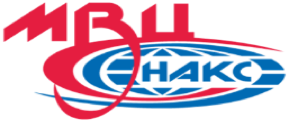 Модульная система обучения по профессиям в области сварочного производстваООО «МВЦ НАКС»Модульная система обучения по профессиям в области сварочного производстваООО «МВЦ НАКС»Модульная система обучения по профессиям в области сварочного производстваООО «МВЦ НАКС»Модульная система обучения по профессиям в области сварочного производстваООО «МВЦ НАКС»УТВЕРЖДАЮУТВЕРЖДАЮУТВЕРЖДАЮУТВЕРЖДАЮГенеральный директор ООО «МВЦ НАКС»Генеральный директор ООО «МВЦ НАКС»Генеральный директор ООО «МВЦ НАКС»Генеральный директор ООО «МВЦ НАКС»А.В. Малолетков№ п/пТема занятияЧасыТребования к освоению темы занятия1234День обучения - 1День обучения - 1День обучения - 1День обучения - 1Теоретическая часть обучения в классеТеоретическая часть обучения в классеТеоретическая часть обучения в классеТеоретическая часть обучения в классе1Введение в настоящую программу повышения квалификации.0,5Знания: цель, задачи, содержание и порядок прохождения программы повышения квалификации.2Основные понятия, термины и определения в сварочном производстве.1,0Знания: основные понятия, термины и определения в сварочном производстве.3Основные источники опасности для здоровья человека при проведении сварочных работ.1,5Знания: основные источники опасности для здоровья человека при проведении сварочных работ; требования охраны труда, производственной санитарии, промышленной, пожарной и экологической безопасности.4Правила пользования конструкторской и технологической документацией.1,0Знания: правила пользования конструкторской и технологической документацией; обозначение на чертежах сварных соединений.5Основные типы, конструктивные элементы и размеры сварных соединений.1,0Знания: основные типы, конструктивные элементы и размеры сварных соединений; способы подготовки кромок соединения для сварки.День обучения - 1День обучения - 1День обучения - 1День обучения - 1Теоретическая часть обучения в классеТеоретическая часть обучения в классеТеоретическая часть обучения в классеТеоретическая часть обучения в классе6Основы сварочного материаловедения.1,0Знания: понятие свариваемость материалов; основные группы и марки свариваемых материалов.7Полимерные материалы для трубопроводного транспорта.2,0Знания: общие сведения, история развития, основные марки и физико-химические свойства свариваемых полимерных материалов.1234День обучения - 2День обучения - 2День обучения - 2День обучения - 2Теоретическая часть обучения в классеТеоретическая часть обучения в классеТеоретическая часть обучения в классеТеоретическая часть обучения в классе1Консультация на тему: «Технологическая прочность металлов при сварке».1,0Знания: понятие технологическая прочность металлов при сварке; горячие и холодные трещины при сварке.Практическая часть обучения в классеПрактическая часть обучения в классеПрактическая часть обучения в классеПрактическая часть обучения в классе1Отработка навыков характеристики свариваемости материалов.1,0Умения: оценивать свариваемость материалов.Теоретическая часть обучения в классеТеоретическая часть обучения в классеТеоретическая часть обучения в классеТеоретическая часть обучения в классе1Технологические процессы производства сварных конструкций. Часть 1. Общие вопросы образования сварного соединения. 1,5Знания: сущность процесса сварки; основные препятствия образованию сварного соединения и способы их преодоления; классификация способов сварки и родственных процессов.2Технологические процессы производства сварных конструкций. Часть 2. Дуговая сварка плавящимся покрытым электродом.1,5Знания: технологические процессы производства сварных конструкций; классификация и особенности применения сварочных материалов.3Технологические процессы производства сварных конструкций. Часть 3. Дуговая сварка в защитных газах.2,0Знания: технологические процессы производства сварных конструкций; классификация и особенности применения сварочных материалов.4Технологические процессы производства сварных конструкций. Часть 4. Дуговая сварка под флюсом.1,0Знания: технологические процессы производства сварных конструкций; классификация и особенности применения сварочных материалов.1234День обучения - 3День обучения - 3День обучения - 3День обучения - 3Теоретическая часть обучения в классеТеоретическая часть обучения в классеТеоретическая часть обучения в классеТеоретическая часть обучения в классе1Основные технологические процессы производства сварных конструкций. Часть 5. Процесс сварки с закладными нагревателями.1,0Знания: технологические процессы производства сварных конструкций.2Основные технологические процессы производства сварных конструкций. Часть 6. Процесс сварки нагретым инструментом.1,0Знания: технологические процессы производства сварных конструкций.3Консультация на тему: «Основы тепловых процессов при сварке»1,0Знания: основные теплофизические величины и понятия; сварочные источники теплоты и их схематизация; сварочный термический цикл при однопроходной и многопроходной сварке; особенности протекания тепловых процессов при различных видах сварки.4Консультация на тему: «Правила хранения, подготовки и применения свариваемых и сварочных материалов (приемка, просушка, прокалка, обеспечение чистоты поверхности, проверка сварочно-технологических свойств)».1,0Знания: правила хранения, подготовки и применения свариваемых и сварочных материалов (приемка, просушка, прокалка, обеспечение чистоты поверхности, проверка сварочно-технологических свойств).5Консультация на тему: «Основные документы о качестве свариваемых и сварочных материалов».1,0Знания: основные документы о качестве свариваемых и сварочных материалов.1234День обучения - 3День обучения - 3День обучения - 3День обучения - 3Практическая часть обучения в классеПрактическая часть обучения в классеПрактическая часть обучения в классеПрактическая часть обучения в классе1Изучение методик и отработка навыков их применения для расчёта необходимого для проведения сварочных работ количества сварочных материалов.1,0Умения: рассчитывать потребность участка (цеха) в материально-технических ресурсах: свариваемых и сварочных материалах, заготовках, оборудовании, оснастке и приспособлениях, средствах контроля.2Изучение методик и отработка навыков их применения для расчёта необходимых для проведения сварочных работ технологических параметров процесса сварки.2,0Умения: рассчитывать и производить выбор технологических режимов и параметров сварки.1234День обучения 4День обучения 4День обучения 4День обучения 4Теоретическая часть обучения в классеТеоретическая часть обучения в классеТеоретическая часть обучения в классеТеоретическая часть обучения в классе1Неразрушающие методы контроля и испытаний изготавливаемой сварной конструкции.1,5Знания: методы контроля и испытания сварной конструкции (изделия, продукции).2Основные дефекты при сварке металлов, их классификация, причины возникновения, способы их предупреждения и устранения.1,0Знания: основные дефекты при сварке, их классификация и причины возникновения, способы их предупреждения и устранения.3Требования к качеству сварных соединений из полимерных материалов. Виды и методы контроля.1,0Знания: методы контроля и испытания сварной конструкции (изделия, продукции).4Основные дефекты при сварке полимерных материалов, их классификация, причины возникновения, способы их предупреждения и устранения.1,0Знания: основные дефекты при сварке, их классификация и причины возникновения, способы их предупреждения и устранения.5Консультация на тему: «Формы учетной и исполнительной документации по сварочному производству в соответствии со спецификой выполняемых работ».1,0Знания: формы учетной и исполнительной документации по сварочному производству в соответствии со спецификой выполняемых работ.1234День обучения 4День обучения 4День обучения 4День обучения 4Самостоятельная работа обучающегосяСамостоятельная работа обучающегосяСамостоятельная работа обучающегосяСамостоятельная работа обучающегося1Проработка лекционного материала.2,5-1234День обучения 5День обучения 5День обучения 5День обучения 5Практическая часть обучения в классеПрактическая часть обучения в классеПрактическая часть обучения в классеПрактическая часть обучения в классе1Подготовка к прохождению устного экзамена специалистов сварочного производства.4,0-Самостоятельная работа обучающегосяСамостоятельная работа обучающегосяСамостоятельная работа обучающегосяСамостоятельная работа обучающегося1Подготовка к прохождению устного экзамена.4,0-1234День обучения 6День обучения 6День обучения 6День обучения 6Теоретическая часть обучения в классеТеоретическая часть обучения в классеТеоретическая часть обучения в классеТеоретическая часть обучения в классе1Консультация на тему: «Повторение теоретической и практической части настоящей программы».2,0-2Консультация на тему:«Процедура квалификационного экзамена». 1,0-Самостоятельная работа обучающегосяСамостоятельная работа обучающегосяСамостоятельная работа обучающегосяСамостоятельная работа обучающегося1Подготовка к прохождению устного экзамена.1,0-Квалификационный экзаменКвалификационный экзаменКвалификационный экзаменКвалификационный экзамен1Устный экзамен специалистов сварочного производства.3,5-2Знакомство с результатами квалификационного экзамена.0,5-Рекомендации по использованию литературыРекомендации по использованию литературыРекомендации по использованию литературыРекомендации по использованию литературыДля самостоятельной проработки лекционного материала:Лекция 1 «Основные понятия, термины и определения в сварочном производстве»Источник 1 – стр. 10-22Источник 8 – стр. 7-18Лекция 2 «Основные источники опасности для здоровья человека при проведении сварочных работ.»Источник 3 – стр. 405-441Лекция 3 «Правила пользования конструкторской и технологической документацией»Источник 3 – стр. 93-106Источник 8 – стр. 18-23Лекция 4 «Основные типы, конструктивные элементы и размеры сварных соединений»Источник 1 – стр. 14-22Источник 3 – стр. 79-92Лекции 5 «Основы сварочного материаловедения»Источник 4 – стр. 69-103Лекция 6 «Полимерные материалы для трубопроводного транспорта»Источник 5 – стр. 22-48Лекция 7-12 «Технологические процессы производства сварных конструкций»Источник 1 – стр. 45-138Источник 3 – стр. 107-133Источник 5 – стр. 109-123Лекция 13-16 «Методы контроля и основные дефекты сварных соединений»Источник 3, Т2 – стр. 237-351Источник 4 – стр. 154-177Источник 8 – стр. 453-473Для проведения консультаций:Консультация на тему: «Технологическая прочность металлов при сварке»Источник 2– стр. 452 - 573Источник 3– стр. 61 - 78Источник 4– стр. 123 – 150Консультация на тему: «Основы тепловых процессов при сварке»Источник 2– стр. 155 - 253Консультация на тему: «Правила хранения, подготовки и применения свариваемых и сварочных материалов».Источник 8– стр. 99 - 122Консультация на тему: «Основные документы о качестве свариваемых и сварочных материалов».Источник 8– стр. 99 - 122Консультация на тему: «Формы учетной и исполнительной документации по сварочному производству в соответствии со спецификой выполняемых работ»Источник 7Для самостоятельной проработки лекционного материала:Лекция 1 «Основные понятия, термины и определения в сварочном производстве»Источник 1 – стр. 10-22Источник 8 – стр. 7-18Лекция 2 «Основные источники опасности для здоровья человека при проведении сварочных работ.»Источник 3 – стр. 405-441Лекция 3 «Правила пользования конструкторской и технологической документацией»Источник 3 – стр. 93-106Источник 8 – стр. 18-23Лекция 4 «Основные типы, конструктивные элементы и размеры сварных соединений»Источник 1 – стр. 14-22Источник 3 – стр. 79-92Лекции 5 «Основы сварочного материаловедения»Источник 4 – стр. 69-103Лекция 6 «Полимерные материалы для трубопроводного транспорта»Источник 5 – стр. 22-48Лекция 7-12 «Технологические процессы производства сварных конструкций»Источник 1 – стр. 45-138Источник 3 – стр. 107-133Источник 5 – стр. 109-123Лекция 13-16 «Методы контроля и основные дефекты сварных соединений»Источник 3, Т2 – стр. 237-351Источник 4 – стр. 154-177Источник 8 – стр. 453-473Для проведения консультаций:Консультация на тему: «Технологическая прочность металлов при сварке»Источник 2– стр. 452 - 573Источник 3– стр. 61 - 78Источник 4– стр. 123 – 150Консультация на тему: «Основы тепловых процессов при сварке»Источник 2– стр. 155 - 253Консультация на тему: «Правила хранения, подготовки и применения свариваемых и сварочных материалов».Источник 8– стр. 99 - 122Консультация на тему: «Основные документы о качестве свариваемых и сварочных материалов».Источник 8– стр. 99 - 122Консультация на тему: «Формы учетной и исполнительной документации по сварочному производству в соответствии со спецификой выполняемых работ»Источник 7Для самостоятельной проработки лекционного материала:Лекция 1 «Основные понятия, термины и определения в сварочном производстве»Источник 1 – стр. 10-22Источник 8 – стр. 7-18Лекция 2 «Основные источники опасности для здоровья человека при проведении сварочных работ.»Источник 3 – стр. 405-441Лекция 3 «Правила пользования конструкторской и технологической документацией»Источник 3 – стр. 93-106Источник 8 – стр. 18-23Лекция 4 «Основные типы, конструктивные элементы и размеры сварных соединений»Источник 1 – стр. 14-22Источник 3 – стр. 79-92Лекции 5 «Основы сварочного материаловедения»Источник 4 – стр. 69-103Лекция 6 «Полимерные материалы для трубопроводного транспорта»Источник 5 – стр. 22-48Лекция 7-12 «Технологические процессы производства сварных конструкций»Источник 1 – стр. 45-138Источник 3 – стр. 107-133Источник 5 – стр. 109-123Лекция 13-16 «Методы контроля и основные дефекты сварных соединений»Источник 3, Т2 – стр. 237-351Источник 4 – стр. 154-177Источник 8 – стр. 453-473Для проведения консультаций:Консультация на тему: «Технологическая прочность металлов при сварке»Источник 2– стр. 452 - 573Источник 3– стр. 61 - 78Источник 4– стр. 123 – 150Консультация на тему: «Основы тепловых процессов при сварке»Источник 2– стр. 155 - 253Консультация на тему: «Правила хранения, подготовки и применения свариваемых и сварочных материалов».Источник 8– стр. 99 - 122Консультация на тему: «Основные документы о качестве свариваемых и сварочных материалов».Источник 8– стр. 99 - 122Консультация на тему: «Формы учетной и исполнительной документации по сварочному производству в соответствии со спецификой выполняемых работ»Источник 7Для самостоятельной проработки лекционного материала:Лекция 1 «Основные понятия, термины и определения в сварочном производстве»Источник 1 – стр. 10-22Источник 8 – стр. 7-18Лекция 2 «Основные источники опасности для здоровья человека при проведении сварочных работ.»Источник 3 – стр. 405-441Лекция 3 «Правила пользования конструкторской и технологической документацией»Источник 3 – стр. 93-106Источник 8 – стр. 18-23Лекция 4 «Основные типы, конструктивные элементы и размеры сварных соединений»Источник 1 – стр. 14-22Источник 3 – стр. 79-92Лекции 5 «Основы сварочного материаловедения»Источник 4 – стр. 69-103Лекция 6 «Полимерные материалы для трубопроводного транспорта»Источник 5 – стр. 22-48Лекция 7-12 «Технологические процессы производства сварных конструкций»Источник 1 – стр. 45-138Источник 3 – стр. 107-133Источник 5 – стр. 109-123Лекция 13-16 «Методы контроля и основные дефекты сварных соединений»Источник 3, Т2 – стр. 237-351Источник 4 – стр. 154-177Источник 8 – стр. 453-473Для проведения консультаций:Консультация на тему: «Технологическая прочность металлов при сварке»Источник 2– стр. 452 - 573Источник 3– стр. 61 - 78Источник 4– стр. 123 – 150Консультация на тему: «Основы тепловых процессов при сварке»Источник 2– стр. 155 - 253Консультация на тему: «Правила хранения, подготовки и применения свариваемых и сварочных материалов».Источник 8– стр. 99 - 122Консультация на тему: «Основные документы о качестве свариваемых и сварочных материалов».Источник 8– стр. 99 - 122Консультация на тему: «Формы учетной и исполнительной документации по сварочному производству в соответствии со спецификой выполняемых работ»Источник 7